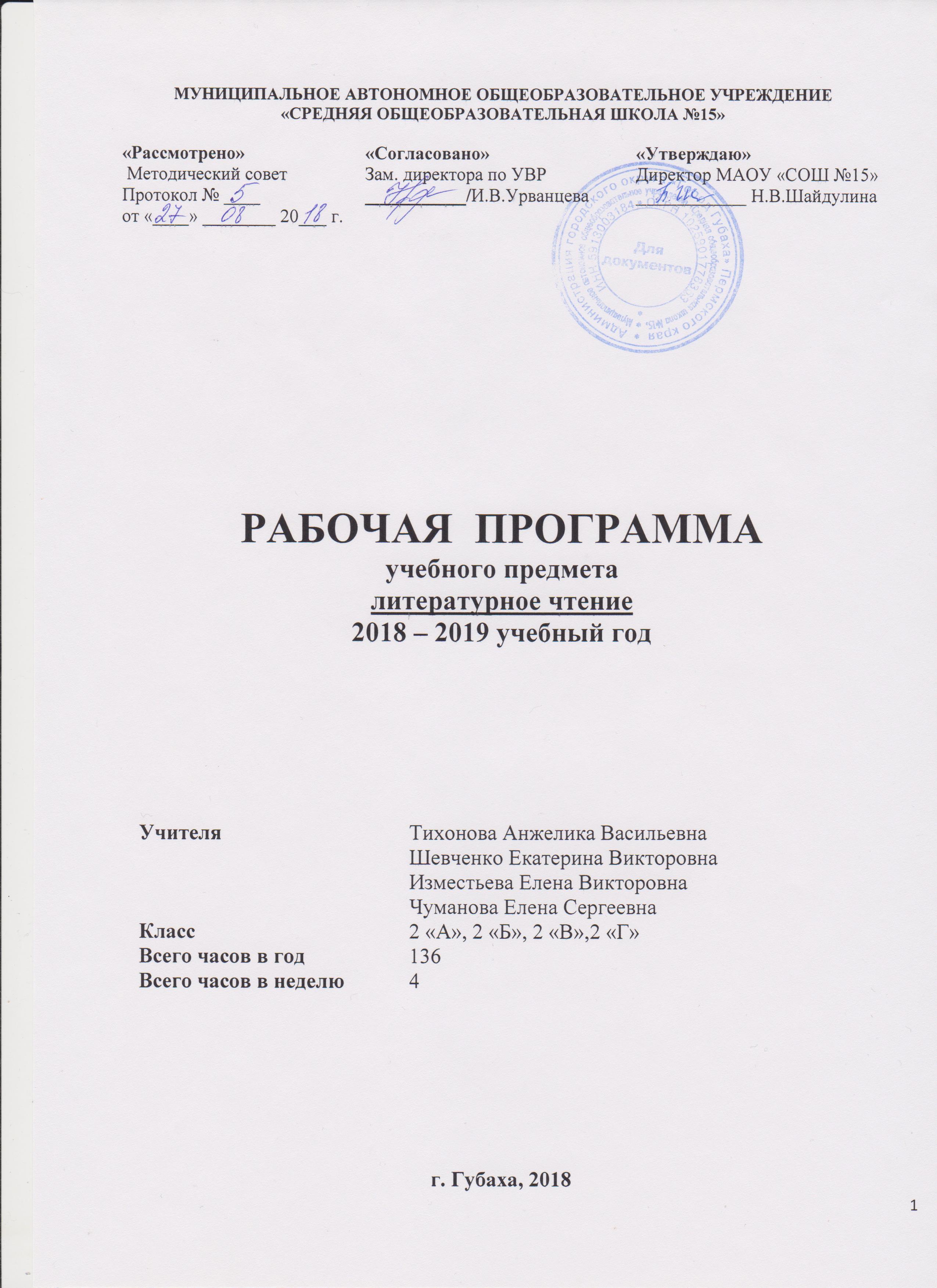 Пояснительная запискаРоль и место дисциплины в образовательном процессеРабочая программа по литературному чтению составлена на основе следующих нормативных документов и методических рекомендаций: Закон Российской Федерации «Об образовании» (от 29.12.2012 № 273 - ФЗ).Федеральный государственный образовательный стандарт начального общего образования (утвержден приказом Минобрнауки России от 6 октября . № 373, зарегистрирован в Минюсте России 22 декабря ., регистрационный номер 17785).Приказ Министерства образования и науки России от 26.11.2010 № 1241 "О внесении изменений в федеральный государственный образовательный стандарт начального общего образования, утвержденный приказом Министерства образования и науки Российской Федерации от 6 октября . № 373".Приказ  Министерства образования и науки России от 22 сентября . № 2357 "О внесении изменений в федеральный государственный образовательный стандарт начального общего образования, утверждённый приказом Министерства образования и науки Российской Федерации от 6 октября . № 373" (зарегистрирован в Минюсте России 12 декабря ., регистрационный номер 22540).Санитарно-эпидемиологические правила и нормативы СанПиН 2.4.2.2821-10 "Санитарно-эпидемиологические требования к условиям и организации обучения в общеобразовательных организациях" С изменениями и дополнениями от: 29 июня ., 25 декабря ., 24 ноября .Основная образовательная программа начального общего образования МАОУ «СОШ №15».Учебный план МАОУ «СОШ № 15» для начальной школы на 2018/2019 учебный год.Примерные программы по учебным предметам. ФГОС. Методическое пособие «Рабочие программы. Литературное чтение. Предметная линия учебников системы «Школа России» 1-4 классы.» Москва «Просвещение» 2016г.Цель курса «Литературное чтение» в начальной школе – нравственно - эстетическое воспитание и развитие у учащихся способности личностно, полноценно и глубоко воспринимать художественную литературу, а также воспитание компетентного читателя, который имеет сформированную духовную потребность в книге как средстве познания мира и самого себя.Курс литературного чтения нацелен на решение следующих задач: развивать у детей способность полноценно воспринимать художественное произведение, сопереживать героям, эмоционально откликаться на прочитанное; учить детей чувствовать и понимать образный язык художественного произведения, выразительные средства, создающие художественный образ, развивать образное мышление учащихся; формировать умение воссоздавать художественные образы литературного произведения, развивать творческое и воссоздающее воображение учащихся, ассоциативное мышление; развивать поэтический слух детей, накапливать эстетический опыт слушания произведений изящной словесности, воспитывать художественный вкус; формировать потребность в постоянном чтении книг, развивать интерес к литературному творчеству, творчеству писателей, создателей произведений словесного искусства; обогащать чувственный опыт ребенка, его реальные представления об окружающем мире и природе; формировать эстетическое отношение ребенка к жизни, приобщая его к классике художественной литературы; обеспечивать достаточно глубокое понимание содержания произведений различного уровня сложности; расширять кругозор детей через чтение книг различных жанров, разнообразных по содержанию и тематике, обогащать нравственно-эстетический и познавательный опыт ребенка; обеспечивать развитие речи школьников и активно формировать навыки чтения и речевые умения; работать с различными типами текстов; Общая характеристика курса.Литературное чтение – это один из важных и ответственных этапов большого пути ребенка в литературу. От качества обучения в этот период во многом зависит полноценное приобщение ребенка к книге, развитие у него умения интуитивно чувствовать красоту поэтического слова, формирование у него в дальнейшем потребности в систематическом чтении произведений подлинно художественной литературы. Художественное литературное произведение своим духовным, нравственно - эстетичеким содержанием способно активно влиять на всю личность читателя, его чувства, волю, сознание. Оно по своей природе оказывает большое воспитательное воздействие на школьника, формирует его личность. Собственно обучение чтению предполагает работу по совершенствованию навыка чтения, развитию восприятия литературного текста, формированию читательской самостоятельности. Успешность изучения курса литературного чтения обеспечивает результативность обучения по другим предметам начальной школы. Место учебного предмета в учебном плане:предмет «Литературное чтение» изучается во 2 классе 4 часа в неделю, 136 часов в год.  	Ценностные ориентиры:Литературное чтение как учебный предмет в начальной школе имеет большое значение в решении задач не только обучения, но и воспитания.Знакомство учащихся с доступными их возрасту художественными произведениями, духовно-нравственное и эстетическое содержание которых активно влияет на чувства, сознание и волю читателя, способствует формированию личных качеств, соответствующих национальным и общечеловеческим ценностям. Ориентация учащихся на моральные нормы развивает у них умение соотносить свои поступки с этическими принципами поведения культурного человека, формирует навыки доброжелательного сотрудничества.Важнейшим аспектом литературного чтения является формирование навыка чтения и других видов речевой деятельности учащихся. Они овладевают осознанным и выразительным чтением, чтением текстов про себя, учатся ориентироваться в книге, использовать её для расширения своих знаний об окружающем мире.В процессе освоения курса у младших школьников повышается уровень коммуникативной культуры: формируются умения составлять диалоги, высказывать собственное мнение, строить монолог в соответствии с речевой задачей, работать с различными видами текстов, самостоятельно пользоваться справочным аппаратом учебника, находить информацию в словарях, справочниках и энциклопедиях.На уроках литературного чтения формируется читательская компетентность, помогающая младшему школьнику осознать себя грамотным читателем, способным к использованию читательской деятельности для своего самообразования. Грамотный читатель обладает потребностью в постоянном чтении книг, владеет техникой чтения и приёмами работы с текстом, пониманием прочитанного и прослушанного произведения, знанием книг, умением их самостоятельно выбрать и оценить.Курс литературного чтения пробуждает интерес учащихся к чтению художественных произведений. Внимание начинающего читателя обращается на словесно-образную природу художественного произведения, на отношение автора к героям и окружающему миру, на нравственные проблемы, волнующие писателя. Младшие школьники учатся чувствовать красоту поэтического слова, ценить образность словесного искусства.Изучение предмета «Литературное чтение» решает множество важнейших задач начального обучения и готовит младшего школьника к успешному обучению в средней школе.Личностные, метапредметные и предметные результаты:Метапредметные:осознанно читать тексты с целью удовлетворения познавательного интереса, освоения и использования информации. элементарными навыками чтения информации, представленной в наглядно-символической форме, приобретут опыт работы с текстами, содержащими рисунки, таблицы, диаграммы, схемы.развиты такие читательские действия, как поиск информации, выделение нужной для решения практической или учебной задачи информации, систематизация, сопоставление, анализ и обобщение имеющихся в тексте идей и информации, интерпретация и преобразование этих идей и информации. использовать полученную из разного вида текстов информацию для установления несложных причинно-следственных связей и зависимостей, объяснения, обоснования утверждений, а также принятия решений в простых учебных и практических ситуациях.пересказывать текст подробно и сжато, устно и письменно;соотносить факты с общей идеей текста, устанавливать простые связи, не высказанные в тексте напрямую;формулировать несложные выводы, основываясь на тексте; находить аргументы, подтверждающие вывод;сопоставлять и обобщать содержащуюся в разных частях текста информацию;составлять на основании текста небольшое монологическое высказывание, отвечая на поставленный вопрос.высказывать оценочные суждения и свою точку зрения о прочитанном тексте;оценивать содержание, языковые особенности и структуру текста; определять место и роль иллюстративного ряда в тексте;на основе имеющихся знаний, жизненного опыта подвергать сомнению достоверность прочитанного, обнаруживать недостоверность получаемых сведений, пробелы в информации и находить пути восполнения этих пробелов;участвовать в учебном диалоге при обсуждении прочитанного или прослушанного текста.Предметные:понимание литературы как явления национальной и мировой культуры, средства сохранения и передачи нравственных ценностей и традиций;осознание значимости чтения для личного развития; формирование представлений о мире, российской истории и культуре, первоначальных этических представлений, понятий о добре и зле, нравственности; формирование потребности в систематическом чтении;понимание роли чтения, использование разных видов чтения (ознакомительное, изучающее, выборочное, поисковое); умение осознанно воспринимать и оценивать содержание и специфику различных текстов, участвовать в их обсуждении, давать и обосновывать нравственную оценку поступков героев;достижение необходимого для продолжения образования уровня читательской компетентности, общего речевого развития, т.е. овладение техникой чтения вслух и про себя, элементарными приемами интерпретации, анализа и преобразования художественных, научно-популярных и учебных текстов с использованием элементарных литературоведческих понятий; умение самостоятельно выбирать интересующую литературу; пользоваться справочными источниками для понимания и получения дополнительной информации. Личностные результаты— Чувство гордости за свою Родину, российский народ и историю России;— Осознание роли своей страны в мировом развитии, уважительное отношение к семейным ценностям, бережное отношение к окружающему миру.— Целостное восприятие окружающего мира.— Развитую мотивацию учебной деятельности и личностного смысла учения, заинтересованность в приобретении и расширении знаний и способов действий, творческий подход к выполнению заданий.— Рефлексивную самооценку, умение анализировать свои действия и управлять ими. — Навыки сотрудничества со взрослыми и сверстниками. — Установку на здоровый образ жизни, наличие мотивации к творческому труду, к работе на результат.Содержание курса учебного предмета «Литературное чтение»При обучении чтению знания детей должны пополниться элементарными сведениями литературоведческого характера: простейшими сведениями об авторе, о теме читаемого произведения, о жанре, особенностях малых фольклорных жанров (загадка, прибаутка, пословица, считалка). Дети получат первоначальные представления об изобразительно-выразительных возможностях языка (о «живописании словом», о метафоре, сравнении, олицетворении, о ритмичности и музыкальности стихотворной речи).На четвёртом году обучения продолжается работа с произведениями фольклора, с былинами, дети читают отрывки из древнерусских повестей и «Начальной русской летописи», расширяется круг произведений отечественной, зарубежной классики и современной детской литературы.В содержание курса вошли преимущественно художественные тексты – произведения словесного искусства, т.к. именно они  раскрывают перед учащимися богатство окружающего мира и человеческих отношений, рождают чувство гармонии, красоты, учат понимать прекрасное в жизни, формируют в ребенке собственное отношение к действительности.Распределение изучения тем программы (136 часов)Самое великое чудо на свете (1 ч)Читателю. Р. СефУстное народное творчество (12 ч) Русские народные песни, потешки и прибаутки, считалки, небылицы и перевертыши, загадки, пословицы и поговорки. Сказки о животных, бытовые и волшебные («Сказка по лесу идет...»Ю. Мориц, «Петушок и бобовое зернышко», «У страха глаза велики», «Лиса и тетерев», «Лиса и журавль», «Каша из топора», «Гуси-лебеди»).  Люблю природу русскую. Осень (7 ч)Ф. Тютчев. «Есть в осени первоначальной...», К. Бальмонт. «Поспевает брусника», А. Плещеев. «Осень наступила...», А. Фет. «Ласточки пропали...», А. Толстой. «Осень. Обсыпается весь наш бедный сад...», С. Есенин. «Закружилась листва золотая...», В. Брюсов. «Сухие листья», И. Токмакова. «Опустел скворечник...», В. Берестов. «Хитрые грибы», «Грибы» (из энциклопедии), М. Пришвин. «Осеннее утро». Русские писатели (16 ч) А. Пушкин. «У лукоморья дуб зеленый...», «Вот север тучи нагоняя», «Зима!.. Крестьянин, торжествуя...», «Сказка о рыбаке и рыбке» ,И. Крылов. «Лебедь, Щука и Рак», «Стрекоза и Муравей».Л. Толстой. «Старый дед и внучек»О братьях наших меньших (10 ч)Б. Заходер. «Плачет киска в коридоре...», И. Пивоварова. «Жила-была собака...», В. Берестов. «Кошкин дом», М. Пришвин. «Ребята и утята», Е. Чарушин. «Страшный рассказ», Б. Житков. «Храбрый утенок». Из детских журналов (9 ч)1. Д. Хармс. «Игра», «Вы знаете?..»; 2. Д. Хармс, С. Маршак. «Веселые чижи»; 3. Д. Хармс. «Что это было?»; 4. Н. Гернет, Д. Хармс. «Очень-очень вкусный пирог»; 5. Ю. Владимиров. «Чудаки»; 6. А. Введенский. «Ученый Петя».   Люблю природу русскую. Зима (10 ч)И. Бунин. «Зимним холодом...», К. Бальмонт. «Светло-пушистая...», Я. Аким. «Утром кот...», Ф. Тютчев. «Чародейкою Зимою...», С. Есенин. «Поет зима – аукает...», «Береза».Писатели – детям (23 ч)Произведения о детях, о природе:  К. И. Чуковский («Путаница», «Радость»), С. Я. Маршак («Кот и лодыри»), С. В. Михалков («Мой секрет», «Сила воли».«Мой щенок»), А. Л. Барто («Веревочка», «Мы не заметили жука...», «В школу», «Вовка – добрая душа»), Н. Н. Носов («Затейники», «Живая шляпа»). Я и мои друзья (10 ч)В. Берестов. «За игрой», Э. Мошковская. «Я ушел в свою обиду...», В. Берестов. «Гляжу с высоты...», В. Лунин. «Я и Вовка», Н. Булгаков. «Анна, не грусти!», Ю. Ермолаев. «Два пирожных», В. Осеева. «Хорошее».Люблю природу русскую. Весна (8 ч)Ф. Тютчев. «Зима недаром злится», «Весенние воды»; А. Плещеев. «Весна», «Сельская песенка»; А. Блок. «На лугу»; С. Маршак. «Снег теперь уже не тот»; И. Бунин. «Матери»; А. Плещеев. «В бурю»; Е. Благинина. «Посидим в тишине»; Э. Мошковская. «Я маму мою обидел».И в шутку, и всерьез (12 ч)1. Б. Заходер. «Товарищам детям», «Что красивей всего?», «Песенки Винни Пуха»; 2. Э. Успенский. «Чебурашка», «Если был бы я девчонкой...», «Над нашей квартирой», «Память»; 3. В. Берестов. «Знакомый», «Путешественники», «Кисточка»; 4. И. Токмакова. «Плим», «В чудной стране» 5. Г. Остер. «Будем знакомы».Литература зарубежных стран (18 ч) Детский фольклор стран Западной Европы и Америки, произведения зарубежных классиков («Бульдог по кличке Дог», «Перчатки», «Храбрецы», «Сюзон и мотылек», «Знают мамы, знают дети»). Сказки Ш. Перро («Кот в сапогах», «Красная Шапочка»), Г. X . Андерсена («Принцесса на горошине»), Э. Хогарт («Мафии и паук»).Формы работыФронтальная работа.Парная работа.Групповая работа.Индивидуальная работа.Урок-игра.Урок-викторина.Урок-путешествие.Урок-экскурсия.Методы преподавания:практический;объяснительно - иллюстративный; частично - поисковый; исследовательский;наблюдение;проблемно - поисковый; информативный.Способы и средства: модели и таблицы:технические средства;рисунки;дидактические материалы.Условные обозначенияКрасный цвет – темы по ОБЖ.Синий цвет – темы мини-проектов.Зелёный цвет – темы, связанные с краеведениеТематическое планирование по  литературному чтению,  2 классМАТЕРИАЛЬНО-ТЕХНИЧЕСКОЕ ОБЕСПЕЧЕНИЕ1.Учебное оборудование:а) технические средства (мультимедийный проектор, компьютер)б) учебные  (столы, доска)2. Собственно учебные средства:1.Климанова Л.Ф., Горецкий В.Г.  Учебник «Литературное чтение» в двух частях, часть 1. М., «Просвещение», 2012, 2017  год.2. Климанова Л.Ф., Горецкий В.Г.  Учебник «Литературное чтение» в двух частях, часть 2. М., «Просвещение», 2012 ,02017 год.3. Информационные материалы (программно-методическое обеспечение) 1.Поурочные разработки по литературному чтению к УМК Л.Ф. Климановой  Л.Ф. и др. («Школа России») Москва «ВАКО» 2017 год2. . «Школа России»: Программы для начальной школы. — М.: Просвещение, 2015.№СодержаниеКол-вочасовЦель Основные понятияПланируемые результаты (в соответствии с ФГОС)Планируемые результаты (в соответствии с ФГОС)Планируемые результаты (в соответствии с ФГОС)№СодержаниеКол-вочасовЦель Основные понятияПредметные результатыМетапредметные результатыЛичностные результатыСамое великое чудо на свете 1Самое великое чудо на свете 1Самое великое чудо на свете 1Самое великое чудо на свете 1Самое великое чудо на свете 1Самое великое чудо на свете 1Самое великое чудо на свете 1Самое великое чудо на свете 11Р.С.Сеф «Читателю»Мини-проект: О чем может рассказать школьная библиотека1Повторить правила обращения с книгами, составление рассказа по картинкеОриентироваться в учебнике, уметь пользоваться оглавлением, словаремИспользовать модели и схемы для решения учебных задачОсознание значимости чтения для личного дальнейшего развитияУстное народное творчество 12Устное народное творчество 12Устное народное творчество 12Устное народное творчество 12Устное народное творчество 12Устное народное творчество 12Устное народное творчество 12Устное народное творчество 122Русские народные песниБеседа по краеведению: деревья родного края1Познакомить с русскими народными песнямиРусская народная песняЧитать, выражая настроение произведения, находить созвучные окончания в текстеУчиться основам смыслового чтения поэтического текстаЗнакомство с культурно-историческим наследием России.3Потешки, прибаутки, считалки, небылицы1Познакомить с малыми жанрами фольклора, учить различать малые и большие жанрыФольклор, жанрыНаходить различия в потешках и прибаутках, сходных по теме, отличать их от небылицОсуществлять анализ объектов с выделением существенных и несущественных признаковВосприятие литературного произведения, как особого вида искусства4Загадки, пословицы, поговорки1Познакомить с малыми жанрами фольклора, прививать интерес к устному народному творчествуФольклор, жанрыНаходить различия в пословицах и поговорках, объяснять смысл пословиц, загадокОсуществлять анализ объектов с выделением существенных и несущественных признаковВосприятие литературного произведения, как особого вида искусства5Ю.П.Мориц «Сказка по лесу идет»1Познакомить с жанром народной сказкисказкаЧитать вслух, придумывать свои сказочные сюжетыОсуществлять поиск необходимой информации для выполнения учебных заданийОсознание значимости чтения для своего дальнейшего развития6Русская народная сказка «Петушок и бобовое зернышко»Беседа по ОБЖ: правила поведения за столом1Учить определять в тексте основную мысльОсновная мысль, ключевые словаЧитать по ролям. Рассказывать сказку, используя иллюстрацииХарактеризовать героев сказки  .Составлять план сказки, пересказывать по составленному плануФормирование  потребности в систематическом чтении  как средстве познания мира и самого себя 7 Русская народная сказка «Лиса и тетерев» Проверка техники чтения.1Учить определять в тексте основную мысль, делить текст на частиОсновная мысль, ключевые словаЧитать, передавая настроение героев, характеризовать героевОсуществлять поиск необходимой информации для выполнения учебных заданийОсознание значимости чтения для своего дальнейшего развития8Русская народная сказка «У страха глаза велики»1Учить определять в тексте основную мысль, отвечать на вопросы по тексту.Основная мысль, ключевые словаХарактеризовать героев сказки  .Составлять план сказки, пересказывать по составленному плануСтроить речевое высказывание в устной форме.Осознание значимости чтения для своего дальнейшего развития9Русская народная сказка «Лиса и журавль»1Учить определять в тексте основную мысль, отвечать на вопросы по тексту.Основная мысль, ключевые словаХарактеризовать героев сказки. Составлять план сказки, пересказывать по составленному плануОсуществлять анализ объектов с выделением существенных и несущественных признаковВосприятие литературного произведения, как особого вида искусства10Русская народная сказка «Каша из топора»1Учить определять в тексте основную мысль, анализировать текстОсновная мысль, ключевые слова, бытовая сказкаХарактеризовать героев сказки  .Составлять плансказки, пересказывать по составленному плануОсуществлять анализ объектов с выделением существенных и несущественных признаковВосприятие литературного произведения, как особого вида искусства11Русская народная сказка «Гуси-лебеди»1Учить отвечать на вопросы по тексту, анализировать текстОсновная мысль, ключевые слова, бытовая сказкаХарактеризовать героев сказки  .Составлять план сказки, пересказывать по составленному плануОсуществлять анализ объектов с выделением существенных и несущественных признаковВосприятие литературного произведения, как особого вида искусства12А.А.Шибаев «Вспомни сказку»Литературная викторина1Учить отвечать на вопросы по тексту, анализировать текстОсновная мысль, ключевые слова, Характеризовать героев сказки. Соотносить пословицы со сказкамиОсуществлять анализ объектов с выделением существенных и несущественных признаковВосприятие литературного произведения, как особого вида искусства13Обобщающий урок по теме «Устное народное творчество» Тест № 1.1Систематизировать и проверять свои знания по теме, отвечать на вопросы, формулировать выводыУметь обобщать на основе выделения сущностной связи рефлексияЛюблю природу русскую! Осень 7Люблю природу русскую! Осень 7Люблю природу русскую! Осень 7Люблю природу русскую! Осень 7Люблю природу русскую! Осень 7Люблю природу русскую! Осень 7Люблю природу русскую! Осень 7Люблю природу русскую! Осень 714Нравится ли Вам осень? Осенние загадкиПроверка техники чтения1Познакомить с осенними загадкамиПроверить технику чтенияПрогнозировать содержание раздела, отвечать на вопросы, используя свои наблюденияОсуществлять анализ объектов с выделением существенных и несущественных признаковВосприятие литературного произведения, как особого вида искусства15Ф.Тютчев «Есть в осени первоначальной», К.Бальмонт «Поспевает брусника», А.Плещеев «Осень наступила»Беседа по краеведению: Лес,точно терем расписной…1Познакомить со стихотворениями русских поэтов об осенистихи, рифмаСравнивать стихи разных поэтов на одну тему. Объяснять интересные выражения в лирическом текстеУчиться основам смыслового чтения поэтического текстаФормирование потребности  в систематическом чтении16А.Фет «Ласточки пропали», А.Толстой «Осень»Беседа по краеведению: Птицы Урала.1Познакомить со стихотворениями русских поэтов об осенистихи, рифмаСлушать звуки осени, переданные в лирическом произведении. Представлять картины осенней  природыУчиться основам смыслового чтения поэтического текстаФормирование потребности  в систематическом чтении17С.Есенин «Закружилась Сухие листья», И.Токмакова «Опустел скворечник»1Познакомить со стихотворениями русских поэтов об осенистихи, рифмаЧитать стихотворение, передавая с помощью интонации настроение поэта. Сравнивать стихи разных поэтов на одну темуДекламирование произведений, определение эмоционального характера текстаФормирование потребности  в систематическом чтении18В.Д.Берестов «Хитрые грибы»Беседа по ОБЖ: Эти грибы надо знать в лицо1Познакомить с творчеством БерестоваНаблюдать за жизнью слов в художественном тексте. Иллюстрировать стихотворениеУстанавливать аналогии, формулировать собственное мнение и позициюОсознание значимости чтения для своего дальнейшего развития19М.М.Пришвин «Осеннее утро»1Познакомить с творчеством ПришвинаНаблюдать за жизнью слов в художественном тексте. Иллюстрировать рассказ.Устанавливать аналогии, формулировать собственное мнение и позициюОсознание значимости чтения для своего дальнейшего развития20Обобщающий урок. Проверочная работа № 1.1Повторить и обобщить изученный материал, проверить ЗУН по изученной темеУметь делать обобщение по разделу, проверять свои знанияРечевое высказываниеОсознание значимости чтения для своего дальнейшего развитияРусские писатели 16Русские писатели 16Русские писатели 16Русские писатели 16Русские писатели 16Русские писатели 16Русские писатели 16Русские писатели 1621А.С.Пушкин Викторина по сказкам1В игровой форме проверить знание сказок А.С.ПушкинаПрогнозировать содержание раздела, отвечать на вопросы, используя свои наблюдения. Познакомить с биографией ПушкинаАктуализировать свои знания для проведения простейших доказательств. Развивать воображениеВосприятие литературного произведения, как особого вида искусства22-23А.С.Пушкин «У лукоморья дуб зеленый»2Познакомить с вступлением к поэме «Руслан и Людмила»Поэма, лукоморьеНаблюдать за рифмой и ритмом стихотворного текста. Находить средства художественной выразительностиУчиться основам смыслового чтения поэтического текстаФормирование потребности  в систематическом чтении24 А.С.Пушкин «Вот север тучи нагоняя», «Зима! Крестьянин торжествуя»Беседа по ОБЖ: опасность обморожения.1Познакомить со стихотворениями А.С.Пушкина о зимеолицетворениеНаблюдать за рифмой и ритмом стихотворного текста. Находить средства художественной выразительностиОсуществлять анализ объектов с выделением существенных и несущественных  признаковВосприятие литературного произведения, как особого вида искусства25-27А.С.Пушкин «Сказка о рыбаке и рыбке»3Учить передавать содержание и определять основную мысль текста, делить текст на частиНаходить авторские сравнения и подбирать свои. Определять главных героев произведения, давать им характеристики Учиться основам смыслового чтения поэтического текстаФормирование потребности  в систематическом чтении28И.А.Крылов1Познакомить с биографией и творчеством И.А.КрыловаБасня, баснописецПознакомить с биографией И.А.Крылова. Отвечать и задавать вопросыОсуществлять анализ объектов с выделением существенных и несущественных  признаковВосприятие литературного произведения, как особого вида искусства29И.А.Крылов «Лебедь, рак и щука»1Познакомить с жанровыми особенностями басниОтличать басню от стихотворения, знать особенности басни, характеризовать героев басни с опорой на текстУстанавливать аналогии, формулировать собственное мнение и позициюОсознание значимости чтения для своего дальнейшего развития30И.А.Крылов «Стрекоза и муравей»1Познакомить с жанровыми особенностями басниперсонажиОтличать басню от стихотворения, знать особенности басни, характеризовать героев басни с опорой на текстУстанавливать аналогии, формулировать собственное мнение и позициюОсознание значимости чтения для своего дальнейшего развития31Л.Н.Толстой «Старый дед и внучек»1Познакомить с биографией и творчеством Толстого, учит выделять главную мысль прОпределять главных героев, характеризовать их, составлять план произведенияУстанавливать аналогии, формулировать собственное мнение и позициюОсознание значимости чтения для своего дальнейшего развития32Л.Н.Толстой «Филиппок»1Обучать составлению плана произведенияФилипокОпределять главных героев, характеризовать их, составлять план произведенияУчиться основам смыслового чтения художественных и познавательных текстовФормирование потребности  в систематическом чтении33Л.Н.Толстой «Правда всего дороже»1Учить определять основную мысль произведенияПересказывать текст по предварительно составленному текстуУчиться основам смыслового чтения художественных и познавательных текстовФормирование потребности  в систематическом чтении34Л.Н.Толстой «КотенокБеседа по ОБЖ: мы и животные1Учить определять основную мысль произведенияОпределять главных героев, характеризовать их, составлять план произведенияРечевое высказываниеВосприятие литературного произведения, как особого вида искусства35Разноцветные страницы. 1Развивать внимание, мышление, речьДиагностика скорости чтенияОценивать свой ответ, планировать возможный вариант исправления допущенных ошибокАктуализировать свои знания для проведения простейших доказательств. Развивать воображениеВосприятие литературного произведения, как особого вида искусства36Обобщающий урок по теме. Проверочная работа1Повторить и обобщить изученный материал, проверить ЗУН по изученной темеУметь делать обобщение по разделу, проверять свои знанияРечевое высказываниеВосприятие литературного произведения, как особого вида искусстваО братьях наших меньших 10О братьях наших меньших 10О братьях наших меньших 10О братьях наших меньших 10О братьях наших меньших 10О братьях наших меньших 10О братьях наших меньших 10О братьях наших меньших 1037Н.И.Сладков «Они и мы», А.А.Шибаев «Кто кем становится?»1Познакомить со стихотворениями о животныхЖивотные – друзья человекаНаходить авторские сравнения и подбирать свои. Определять главных героевВоспринимать на слух художественные произведения разных жанров в исполнении учителя и учащихся.Восприятие литературного произведения, как особого вида искусства38Б.Заходер «Плачет киска», И. Пивоварова «Жила-была собака»1Познакомить со стихотворениями о животныхЖивотные – друзья человекаНаходить авторские сравнения и подбирать свои. Определять главных героевВоспринимать на слух художественные произведения разных жанров в исполнении учителя и учащихся.Восприятие литературного произведения, как особого вида искусства39В.Берестов «Кошкин щенок»1Познакомить со стихотворениями о животныхЖивотные – друзья человекаНаходить авторские сравнения и подбирать свои. Определять главных героевВоспринимать на слух художественные произведения разных жанров в исполнении учителя и учащихся.Восприятие литературного произведения, как особого вида искусства40М.М.Пришвин «Ребята и утята»1Познакомить с творчеством ПришвинаЖивотные – друзья человекаСравнивать художественные и научно-познавательные тексты, сказки и рассказы о животныхПостроение логической цепи рассуждений, доказательств. Обмениваться мнениями с одноклассниками по поводу читаемых произведенийВосприятие литературного произведения, как особого вида искусства41Е.И.Чарушин «Страшный рассказ»1Познакомить с творчеством ЧарушинаЖивотные – друзья человекаОпределять главных героев, характеризовать их, составлять план произведенияПостроение логической цепи рассуждений, доказательств. Обмениваться мнениями с одноклассниками по поводу читаемых произведенийВосприятие литературного произведения, как особого вида искусства42Б.С.Житков «Храбрый утенок»1Познакомить с творчеством ЖитковаЖивотные – друзья человекаВыражать собственное отношение к героям, давать нравственную оценку поступкам. Участвовать в обсужденииПостроение логической цепи рассуждений, доказательств. Обмениваться мнениями с одноклассниками по поводу читаемых произведенийВосприятие литературного произведения, как особого вида искусства43В.Бианки «Музыкант «1Познакомить с творчеством БианкиЖивотные – друзья человекаВидеть картину природы в художественном произведении, составлять план и пересказывать по нему, участвовать в обсужденииОбмениваться мнениями с одноклассниками по поводу читаемых произведенийУчиться высказывать свои мысли, прислушиваться к мнению товарищей и учителя44В.Бианки «Сова»1Познакомить с творчеством БианкиЖивотные – друзья человекаВидеть картину природы в художественном произведении, составлять план и пересказывать по нему, участвовать в обсужденииОбмениваться мнениями с одноклассниками по поводу читаемых произведенийУчиться высказывать свои мысли, прислушиваться к мнению товарищей и учителя45Разноцветные страницы1Развивать внимание, мышление, речьОценивать свой ответ, планировать возможные варианты исправления ошибокУчиться основам смыслового чтения художественных и познавательных текстовОсознание значимости чтения для своего дальнейшего развития46Обобщающий урок. Проверочная работа .1Повторить и обобщить изученный материал, проверить ЗУН по изученной темеУметь делать обобщение по разделу, проверять свои знанияРечевое высказываниеОсознание значимости чтения для своего дальнейшего развитияИз детских журналов 9Из детских журналов 9Из детских журналов 9Из детских журналов 9Из детских журналов 9Из детских журналов 9Из детских журналов 9Из детских журналов 947Знакомство с детскими журналами1Познакомить детей с журналами ХХ векаДетские журналыПрогнозировать содержание раздела, отвечать на вопросы, используя свои наблюдения. Актуализировать свои знания для проведения простейших доказательств. Развивать воображениеВосприятие литературного произведения, как особого вида искусства48Д.Хармс «Игра»1Познакомить с творчеством ХармсаИгра словОтличать журнал от книгиУстанавливать аналогии, формулировать собственное мнение и позициюВосприятие литературного произведения, как особого вида искусства49Д.Хармс «Вы знаете?»1Познакомить с творчеством ХармсаИгра словНаходить интересные и нужные статьи в журнале, создавать свой устный журналОсуществлять анализ объектов с выделением существенных и несущественных признаковУчиться работать в группах, уметь считаться с мнением товарищей50Д.Хармс «Веселые чижи»1Познакомить с творчеством ХармсаИгра словПодбирать заголовок в соответствии с содержанием, главной мыслью произведенияУчиться осмысленному чтению художественных и познавательных текстовФормирование потребности  в систематическом чтении51Д.Хармс «Что это было?» «Очень-очень вкусный пирог»1Познакомить с творчеством ХармсаИгра словЗнать названия детских журналов, Уметь находить нужную статью в журналеДопускать возможность существования у людей разных мнений.Учиться работать в группах, уметь считаться с мнением товарищей52Ю.Д.Владимиров «Чудаки», А.И.Введенский  «Ученый Петя»1Познакомить с творчеством Владимирова и ВведенскогоНаходить интересные и нужные статьи в журнале, создавать свой устный журналОсуществлять анализ объектов с выделением существенных и несущественных признаковУчиться работать в группах, уметь считаться с мнением товарищей53А.И.Введенский «Лошадка»1Познакомить с творчеством  ВведенскогоПодбирать заголовок в соответствии с содержанием, главной мыслью произведенияУчиться осмысленному чтению художественных и познавательных текстовФормирование потребности  в систематическом чтении54Д.Хармс «Веселый старичок»1Продолжать знакомить с творчеством ХармсаПодбирать заголовок в соответствии с содержанием, главной мыслью произведенияУчиться осмысленному чтению художественных и познавательных текстовФормирование потребности  в систематическом чтении55Обобщающий урок. Проект: Любимый детский журнал. Журналы наших родителей.1Повторить и обобщить изученный материал, проверить ЗУН по изученной темеУметь делать обобщение по разделу, проверять свои знанияРечевое высказываниеОсознание значимости чтения для своего дальнейшего развитияЛюблю природу русскую. Зима 10Люблю природу русскую. Зима 10Люблю природу русскую. Зима 10Люблю природу русскую. Зима 10Люблю природу русскую. Зима 10Люблю природу русскую. Зима 10Люблю природу русскую. Зима 10Люблю природу русскую. Зима 1056 Нравится ли Вам зима? Зимние загадки1Познакомить с загадками о зимеЗима – время годаПрогнозировать содержание раздела, отвечать на вопросы, используя свои наблюдения. Актуализировать свои знания для проведения простейших доказательств. Развивать воображениеВосприятие литературного произведения, как особого вида искусства57И.А.Бунин «Зимним холодом пахнуло», К.Д.Бальмонт «Светло-пушистая»1Познакомить со стихотворениями о зимеНаблюдать за рифмой и ритмом стихотворного текста. Находить средства художественной выразительностиУчиться основам смыслового чтения поэтического текстаВосприятие литературного произведения, как особого вида искусства58Я.А.Аким «Утром кот принес на лапах», Ф.И.Тютчев «Чародейкою Зимою»1Продолжать знакомить с произведениями о зимеСтихотворный текстРазличать стихотворный и прозаический текст. Определять главных героев произведенияУстанавливать аналогии, формулировать собственное мнение и позициюУчиться высказывать свои мысли, прислушиваться к мнению товарищей и учителя59С.А.Есенин «Поет зима-аукает», «Береза»Беседа по краеведению: Береза – символ России».1Продолжать знакомить с произведениями о зимеметафораЧитать стихи, передавая с помощью интонации настроение поэта. Сравнивать стихи разных поэтов на одну темуПостроение логической цепи рассуждений, доказательствОсознание значимости чтения для своего дальнейшего развития60-61Русская народная сказка «Два мороза»Беседа по ОБЖ: Береги нос в большой мороз.2Учить выделять главное в текстеХарактеризовать и сравнивать героев, использовать слова антонимы для их характеристикиУчиться основам смыслового чтения художественных и познавательных текстовВосприятие литературного произведения, как особого вида искусства62С.В.Михалков «Новогодняя быль»Беседа по ОБЖ: правила поведения во время Новогодних праздников.1Познакомить с творчеством С.В.МихалковабыльЧитать стихи, передавая с помощью интонации настроение поэта.Допускать возможность существования у людей разных мнений.Учиться работать в группах, уметь считаться с мнением товарищей63А.Л.Барто «Дело было в январе», С.Д.Дрожжин «Улицей гуляет»1Продолжить знакомить со стихотворениями о зиме.Наблюдать за рифмой и ритмом стихотворного текста. Находить средства художественной выразительностиУчиться основам смыслового чтения поэтического текстаВосприятие литературного произведения, как особого вида искусства64Разноцветные страницы1Развивать внимание, мышление, речьЧитать стихи, передавая с помощью интонации настроение поэта.Устанавливать аналогии, формулировать собственное мнение и позициюОсознание значимости чтения для своего дальнейшего развития65Обобщающий урок. 1Повторить и обобщить изученный материал, проверить ЗУН по изученной темеУметь делать обобщение по разделу, проверять свои знанияРечевое высказываниеОсознание значимости чтения для своего дальнейшего развитияПисатели детям. 23Писатели детям. 23Писатели детям. 23Писатели детям. 23Писатели детям. 23Писатели детям. 23Писатели детям. 23Писатели детям. 2366К.И.Чуковский1Познакомить с биографией и творчеством  ЧуковскогоПрогнозировать содержание раздела, отвечать на вопросы, используя свои наблюдения. Актуализировать свои знания для проведения простейших доказательств. Развивать воображениеВосприятие литературного произведения, как особого вида искусства67К.И.Чуковский «Путаница» 1Познакомить с произведением ЧуковскогоМалые жанры фольклора, рифмаХарактеризовать и сравнивать героев, использовать слова антонимы для их характеристикиУчиться основам смыслового чтения поэтического текстаФормирование потребности  в систематическом чтении68К.И.Чуковский «Радость»1Познакомить с произведением ЧуковскогоМалые жанры фольклора, рифмаЧитать стихи, передавая с помощью интонации настроение поэта.Учиться основам смыслового чтения поэтического текстаФормирование потребности  в систематическом чтении69-71К.И.Чуковский «Федорино горе»3Познакомить с произведением ЧуковскогоМалые жанры фольклора, рифмаОпределять смысл произведения, составлять план, давать характеристики героямДопускать возможность существования у людей разных мнений.Учиться работать в группах, уметь считаться с мнением товарищей72С.Я.Маршак1Познакомить с биографией и творчеством МаршакаПознакомить с биографией С.Я.Маршака, сделать обзор произведений писателяОсуществлять поиск необходимой информации для выполнения учебных заданийОсознание значимости чтения для своего дальнейшего развития73С.Я.Маршак «Кот и лодыри»Беседа по ОБЖ: правила поведения на катке.1Познакомить с творчеством МаршакаОпорные словаЧитать стихи, передавая с помощью интонации настроение поэтаОсуществлять анализ объектов с выделением существенных и несущественных признаковВосприятие литературного произведения, как особого вида искусства74С.В.Михалков1Познакомить с биографией и творчеством МихалковаПознакомить с биографией С.В ,Михалкова, сделать обзор произведений писателяОсуществлять поиск необходимой информации для выполнения учебных заданийОсознание значимости чтения для своего дальнейшего развития75С.В.Михалков «Мой секрет»1Познакомить с произведением МихалковаМалые жанры фольклора, рифмаДавать характеристики героям по их поступкамОсуществлять анализ объектов с выделением существенных и несущественных признаковВосприятие литературного произведения, как особого вида искусства76С.В.Михалков «Сила воли»1Познакомить с произведением МихалковаМалые жанры фольклора, рифмаДавать характеристики героям по их поступкамУчиться основам смыслового чтения поэтического текстаФормирование потребности  в систематическом чтении77С.В.Михалков «Мой щенок»1Познакомить с произведением МихалковаМалые жанры фольклора, рифмаДавать характеристики героям по их поступкам. Делить текст на смысловые частиУчиться основам смыслового чтения поэтического текстаФормирование потребности  в систематическом чтении78А.Л.Барто «Веревочка»1Познакомить с произведением БартоМалые жанры фольклора, рифмаПознакомить с биографией А.Л.Барто, сделать обзор произведений писателяОбмениваться мнениями с одноклассниками по поводу читаемых произведенийУчиться высказывать свои мысли, прислушиваться к мнению товарищей и учителя79А.Л.Барто «Мы не заметили жука», «В школу»1Познакомить с произведением БартоМалые жанры фольклора, рифмаОсознанно читать стихотворные произведения, оценивать события, характеризовать героевУстанавливать аналогии, формулировать собственное мнение и позициюУчиться высказывать свои мысли, прислушиваться к мнению товарищей и учителя80А.Л.Барто «Вовка – добрая душа»1Познакомить с произведением БартоМалые жанры фольклора, рифмаУмение определять тему и главную мысль произведения, выразительно читать наизустьСоотносить иллюстрации с фрагментами текста.Осознание значимости чтения для своего дальнейшего развития81-82Н.Н.Носов «Затейники»2Познакомить с биографией и творчеством НосоваПознакомить с биографией Н.Н.Носова, сделать обзор произведений писателяОбмениваться мнениями с одноклассниками по поводу читаемых произведенийУчиться высказывать свои мысли, прислушиваться к мнению товарищей и учителя83-84Н.Н.Носов «Живая шляпа»2Познакомить с рассказом НосоваСоставление  картинного плана. Умение определять главных героев и характеризовать их.Осуществлять анализ объектов с выделением существенных и несущественных признаковВосприятие литературного произведения, как особого вида искусства85-86Н.Н.Носов «На горке»Беседа по ОБЖ: мы катаемся на горке…2Познакомить с рассказом НосоваСоставление  картинного плана. Умение определять главных героев и характеризовать их.Обмениваться мнениями с одноклассниками по поводу читаемых произведенийУчиться высказывать свои мысли, прислушиваться к мнению товарищей и учителя87Скороговорки.1Познакомить с жанромскороговоркиЗнание понятия «скороговорка», ее назначение, малые фольклорные жанры, работа над выразительностью и ритмом чтенияСоотносить название произведения с его содержаниемОсознание значимости чтения для своего дальнейшего развития88Обобщающий урок. Проверочная работа 1Повторить и обобщить изученный материал, проверить ЗУН по изученной темеУметь делать обобщение по разделу, проверять свои знанияРечевое высказываниеОсознание значимости чтения для своего дальнейшего развитияЯ и мои друзья. 10Я и мои друзья. 10Я и мои друзья. 10Я и мои друзья. 10Я и мои друзья. 10Я и мои друзья. 10Я и мои друзья. 10Я и мои друзья. 1089В.Д.Берестов «За игрой», Э.Э.Мошковская «Я ушел в свою обиду»1Познакомить со стихотворениями о дружбеДружба истирая и ложнаяРабота со словарем, осознанное чтение текста художественного произведения, определение темы и главной мыслиОпределять эмоциональный характер текста. Отвечать на вопросы по содержанию литературного текстаОсознание значимости чтения для своего дальнейшего развития90В.Д.Берестов «Гляжу с высоты», В.В.Лунин «Я и Вовка»1Познакомить со стихотворениями о дружбеДружба истирая и ложнаяСоблюдение интонации при чтении, осознанное чтение текста художественного произведенияОпределять эмоциональный характер текста. Отвечать на вопросы по содержанию литературного текстаОсознание значимости чтения для своего дальнейшего развития91Н.Булгаков «Анна, не грусти»1Учить выделять главную мысль текста, составлять план текстаСоблюдение интонации при чтении, осознанное чтение текста художественного произведенияОсуществлять анализ объектов с выделением существенных и несущественных признаковВосприятие литературного произведения, как особого вида искусства92Ю.И.Ермолаев «Два пирожных»1Учить выделять главную мысль текста, составлять план текстаОпределение идеи произведения, отношение автора и собственное отношение к литературному персонажуОсуществлять анализ объектов с выделением существенных и несущественных признаковВосприятие литературного произведения, как особого вида искусства93-94В.А.Осеева «Волшебное слово»2Учить выделять главную мысль текста, составлять план текстаОпределение идеи произведения, отношение автора и собственное отношение к литературному персонажуОбмениваться мнением с одноклассниками по поводу читаемых произведений, инсценировать прочитанноеУчиться высказывать свои мысли, прислушиваться к мнению товарищей и учителя95В.А.Осеева «Хорошее»1Учить выделять главную мысль текста, составлять план текстаУмение использовать силу голоса при чтении, читать по ролям, делить текст на смысловые части, составлять простой план, монологическое выступлениеОбмениваться мнением с одноклассниками по поводу читаемых произведений, инсценировать прочитанноеУчиться высказывать свои мысли, прислушиваться к мнению товарищей и учителя96В.А.Осеева «Почему?»Беседа по ОБЖ: Правила поведения в школьной столовой1Учить выделять главную мысль текста, составлять план текстаУмения оценивать события, героев произведения, анализировать взаимоотношения героев, оценивать их поступкиОсуществлять анализ объектов с выделением существенных и несущественных признаковВосприятие литературного произведения, как особого вида искусства97Е.А.Благинина «Простокваша», В.И.Орлов «На печи»1Продолжать знакомить с произведениями о дружбеДружба истирая и ложнаяВыполнение упражнений, вырабатывающих правильность и беглость чтения. Формирование осознанности и выразительностиОсуществлять анализ объектов с выделением существенных и несущественных признаковВосприятие литературного произведения, как особого вида искусства98Обобщающий урок. 1Повторить и обобщить изученный материал, проверить ЗУН по изученной темеУметь делать обобщение по разделу, проверять свои знанияРечевое высказывание, проверка универсальных учебных уменийрефлексияЛюблю природу русскую! Весна. 8Люблю природу русскую! Весна. 8Люблю природу русскую! Весна. 8Люблю природу русскую! Весна. 8Люблю природу русскую! Весна. 8Люблю природу русскую! Весна. 8Люблю природу русскую! Весна. 8Люблю природу русскую! Весна. 899Нравится ли Вам весна? Весенние загадки.1Познакомить с загадками о весне.Весна – время годаПрогнозировать содержание раздела, отвечать на вопросы, используя свои наблюдения. Актуализировать свои знания для проведения простейших доказательств. Развивать воображениеВосприятие литературного произведения, как особого вида искусства100Ф.И.Тютчев «Зима недаром злится», «Весенние воды».1Познакомить со стихотворениями о весне.Весенние водыВыполнение упражнений, вырабатывающих правильность и беглость чтения. Формирование осознанности и выразительности чтенияЧитать вслух целыми словами, постепенно увеличивая скорость чтения в соответствии с индивидуальными возможностямиФормирование потребности  в систематическом чтении101А.Н.Плещеев «Сельская песенка»1Познакомить со стихотворениями о весне.Весенние водыОтношение автора к литературному персонажу. Составление картинного планаЧитать вслух целыми словами, постепенно увеличивая скорость чтения в соответствии с индивидуальными возможностямиФормирование потребности  в систематическом чтении102А.А.Блок «На лугу», С.Я.Маршак «Снег теперь уже не тот»Беседа по ОБЖ: осторожно тонкий лед.1Познакомить со стихотворениями о весне.Весенние водыСоставлять небольшие монологические высказывания с опорой на авторский текст Осуществлять анализ объектов с выделением существенных и несущественных признаковВосприятие литературного произведения, как особого вида искусства103И.А.Бунин «Матери». Проверка техники чтения. Текст № 4.1Познакомить со стихотворениями о весне. Провести диагностику скорости чтенияПроверка предметных и универсальных учебных умений. Определение главных героевОсуществлять анализ объектов с выделением существенных и несущественных признаковВосприятие литературного произведения, как особого вида искусства104А.И.Плещеев «В бурю»1Познакомить со стихотворениями о весне.Выполнение упражнений, вырабатывающих правильность и беглость чтения. Формирование осознанности и выразительности чтенияОбмениваться мнением с одноклассниками по поводу читаемых произведений, инсценировать прочитанноеУчиться высказывать свои мысли, прислушиваться к мнению товарищей и учителя105Е.А.Благинина «Посидим в тишине», Э.Э.Мошковская «Я маму мою обидел»1Познакомить со стихотворениями о маме.Мамин праздникУмение использовать силу голоса при чтении, читать по ролям, делить текст на смысловые части, составлять простой план, монологическое выступлениеОбмениваться мнением с одноклассниками по поводу читаемых произведений, инсценировать прочитанноеУчиться высказывать свои мысли, прислушиваться к мнению товарищей и учителя106С Васильев «День Победы»Мини-проект: В боях отстояли Отчизну свою (стихи о Победе) Обобщающий урок.1Повторить и обобщить изученный материал, проверить ЗУН по изученной темеУметь делать обобщение по разделу, проверять свои знанияРечевое высказываниеОсознание значимости чтения для своего дальнейшего развитияИ в шутку, и всерьез. 12И в шутку, и всерьез. 12И в шутку, и всерьез. 12И в шутку, и всерьез. 12И в шутку, и всерьез. 12И в шутку, и всерьез. 12И в шутку, и всерьез. 12И в шутку, и всерьез. 12107.«Мозговая атака». Развитие речи.1Развивать умение связно и последовательно передавать свои мысли.Развитие речиВыполнение упражнений, вырабатывающих правильность и беглость чтения. Формирование осознанности и выразительности чтенияДопускать возможность существования у людей различных точек зрения, иногда не совпадающих с точкой зрения ученикаУчиться высказывать свои мысли, прислушиваться к мнению товарищей и учителя108Б.В.Заходер «Товарищам детям», «Что красивее всего?»1Познакомить с творчеством писателяЗаходерВыполнение упражнений, вырабатывающих правильность и беглость чтения. Формирование осознанности и выразительности чтенияОпределять эмоциональный характер текста. Высказывать суждения о значении тех или иных нравственных качествУчиться работать в группах, уметь считаться с мнением товарищей109Б.В.Заходер «Песенки Вини Пуха».1Познакомить с творчеством писателяЗаходерНаходить авторские сравнения, подбирать свои. Определять главных героев произведения, участвовать в обсужденииЧитать вслух целыми словами, постепенно увеличивая скорость чтения в соответствии с индивидуальными возможностямиУчиться высказывать свои мысли, прислушиваться к мнению товарищей и учителя110-111Э.Н.Успенский «Чебурашка»2Познакомить с творчеством писателя.УспенскийОпределение идеи произведения. Отношение автора и собственное отношение к литературному персонажуЧитать вслух целыми словами, постепенно увеличивая скорость чтения в соответствии с индивидуальными возможностямиФормирование потребности  в систематическом чтении112Э.Н.Успенский «Если был бы я девчонкой», «Над нашей квартирой», «Память»1Познакомить с творчеством писателя.УспенскийОпределение идеи произведения. Отношение автора и собственное отношение к литературному персонажуОтвечать на вопросы по содержанию текста. Обмениваться мнениями с одноклассниками по поводу читаемых произведенийУчиться работать в группах, уметь считаться с мнением товарищей113В.Д.Берестов «Знакомый», «Путешественники», «Кисточка»1Познакомить с творчеством писателя.олицетворениеВыполнение упражнений, вырабатывающих правильность и беглость чтения. Формирование осознанности и выразительности чтенияОсуществлять анализ объектов с выделением существенных и несущественных признаковВосприятие литературного произведения, как особого вида искусства114И.П.Токмакова «Плим», «В чужой стране»1Познакомить с творчеством писателя.ТокмаковаОпределение идеи произведения. Отношение автора и собственное отношение к литературному персонажуЧитать вслух целыми словами, постепенно увеличивая скорость чтения в соответствии с индивидуальными возможностямиФормирование потребности  в систематическом чтении115Г.Б.Остер «Будем знакомы»1Познакомить с творчеством писателя.ОстерВыполнение упражнений, вырабатывающих правильность и беглость чтения. Формирование осознанности и выразительности чтенияОбмениваться мнением с одноклассниками по поводу читаемых произведений, инсценировать прочитанноеУчиться высказывать свои мысли, прислушиваться к мнению товарищей и учителя116-117В.Ю.Драгунский «Тайное становится явным»2Познакомить с творчеством писателя.ДрагунскийОпределение идеи произведения. Отношение автора и собственное отношение к литературному персонажуСоотносить название произведения с его содержанием. Инсценировать прочитанное. Сотрудничать с одноклассникамиУчиться работать в группах, уметь считаться с мнением товарищей118Ю.Тувим «Про пана Трулялянского», обобщение по разделу. 1Познакомить с творчеством писателя. Проверить ЗУН по изученной теме.ТувимУметь делать обобщение по разделу, проверять свои знанияРечевое высказываниеОсознание значимости чтения для своего дальнейшего развитияЛитература зарубежных стран. 18Литература зарубежных стран. 18Литература зарубежных стран. 18Литература зарубежных стран. 18Литература зарубежных стран. 18Литература зарубежных стран. 18Литература зарубежных стран. 18Литература зарубежных стран. 18119Викторина. Развитие речи.1Прогнозировать содержание раздела, отвечать на вопросы, используя свои наблюдения. Актуализировать свои знания для проведения простейших доказательств. Развивать воображениеВосприятие литературного произведения, как особого вида искусства120Американская народная песенка «Бульдог по кличке Дог»1Развивать умение связно и последовательно передавать свои мысли.Развитие речиАнализ заголовка произведения. Определение собственного отношения к литературному персонажуВосприятие на слух художественного произведения в исполнении учителя и учащихся. Сотрудничать с одноклассникамиУчиться работать в группах, уметь считаться с мнением товарищей121Английские народные песенки «Перчатки», «Храбрецы»1Познакомить с американским фольклоромфольклорАнализ заголовка произведения. Определение собственного отношения к литературному персонажуВосприятие на слух художественного произведения в исполнении учителя и учащихся. Сотрудничать с одноклассникамиУчиться работать в группах, уметь считаться с мнением товарищей122Французская народная песенка «Сюзон и  Мотылек»1Познакомить с английским фольклоромфольклорФормирование осознанности и выразительности чтенияВосприятие на слух художественного произведения в исполнении учителя и учащихся. Сотрудничать с одноклассникамиУчиться работать в группах, уметь считаться с мнением товарищей123Немецкая народная песенка «Знают мамы, знают дети».1Познакомить  с французским фольклоромфольклорОбогащение словарного запаса. Тренировка и заучивание наизустьВосприятие на слух художественного произведения в исполнении учителя и учащихся. Сотрудничать с одноклассникамиУчиться работать в группах, уметь считаться с мнением товарищей124-126Ш.Перро «Кот в сапогах»3Познакомить с  немецким фольклоромфольклорАнализ заголовка произведения. Определение собственного отношения к литературному персонажуОбмениваться мнением с одноклассниками по поводу читаемых произведений, инсценировать прочитанноеУчиться высказывать свои мысли, прислушиваться к мнению товарищей и учителя127-128Ш.Перро  «Красная шапочка»2Познакомить с творчеством писателяПерроАнализ заголовка произведения. Определение собственного отношения к литературному персонажуВосприятие на слух художественного произведения в исполнении учителя и учащихся. Сотрудничать с одноклассникамиУчиться работать в группах, уметь считаться с мнением товарищей129-132Г.Х.Андерсен «Принцесса на горошине» 4Познакомить с творчеством писателяАндерсенАнализ заголовка произведения. Определение собственного отношения к литературному персонажуУчиться основам смыслового чтения поэтического текста. Сотрудничать с одноклассникамиУчиться работать в группах, уметь считаться с мнением товарищей133-135Э.Хогарт «Мафин и паук»Проект «Моя любимая книжка»3Познакомить с творчеством писателяХогартОбогащение словарного запаса. Тренировка и заучивание наизустьОбмениваться мнением с одноклассниками по поводу читаемых произведений, инсценировать прочитанноеУчиться высказывать свои мысли, прислушиваться к мнению товарищей и учителя136Обобщающий урок. Проверочная работа.1Повторить и обобщить изученный материал, проверить ЗУН по изученной темеПроверка предметных универсальных учебных уменийАдекватное понимание причин успеха(неуспеха) в учебной деятельности